Бланк замовлення продукції з технологією CLIQ1. Продукція з технологією CLIQ, (наприклад: циліндр, навісний замок)*Буквою “I” позначається сторона CLIQ.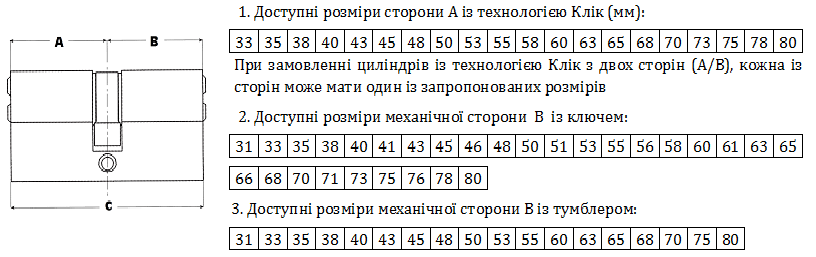 2. Ключі CLIQЗамовник:______________________________________________________Відповідальна особа (посада, ПІБ)__________________________________________________________________________________________________Дата					____________________________________                  										підпис№Тип продукціїСиметріяПлатформа
(MT5+ / Interactive+)Кількість12345№Кількість ключівПрограмування: завжди активний/активний за графіком доступу  Примітка 12345